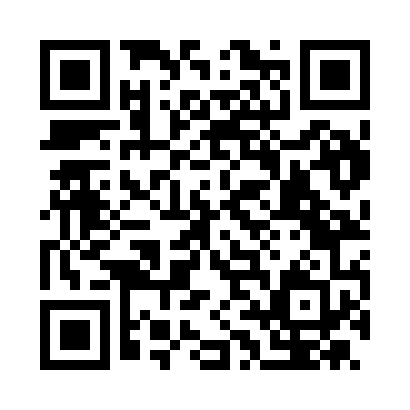 Prayer times for Aprigliano, ItalyWed 1 May 2024 - Fri 31 May 2024High Latitude Method: Angle Based RulePrayer Calculation Method: Muslim World LeagueAsar Calculation Method: HanafiPrayer times provided by https://www.salahtimes.comDateDayFajrSunriseDhuhrAsrMaghribIsha1Wed4:145:5612:525:467:489:242Thu4:125:5512:525:467:499:253Fri4:115:5312:515:477:509:274Sat4:095:5212:515:477:519:285Sun4:075:5112:515:487:529:296Mon4:065:5012:515:497:539:317Tue4:045:4912:515:497:549:328Wed4:035:4812:515:507:559:339Thu4:015:4712:515:507:569:3510Fri4:005:4612:515:517:579:3611Sat3:585:4512:515:517:589:3812Sun3:575:4412:515:527:599:3913Mon3:555:4312:515:528:009:4014Tue3:545:4212:515:538:019:4215Wed3:525:4112:515:538:019:4316Thu3:515:4012:515:548:029:4417Fri3:505:3912:515:548:039:4618Sat3:485:3812:515:558:049:4719Sun3:475:3812:515:558:059:4820Mon3:465:3712:515:568:069:5021Tue3:455:3612:515:568:079:5122Wed3:445:3512:515:578:089:5223Thu3:425:3512:515:578:089:5424Fri3:415:3412:525:588:099:5525Sat3:405:3412:525:588:109:5626Sun3:395:3312:525:598:119:5727Mon3:385:3212:525:598:129:5828Tue3:375:3212:526:008:129:5929Wed3:365:3112:526:008:1310:0130Thu3:355:3112:526:008:1410:0231Fri3:355:3012:526:018:1510:03